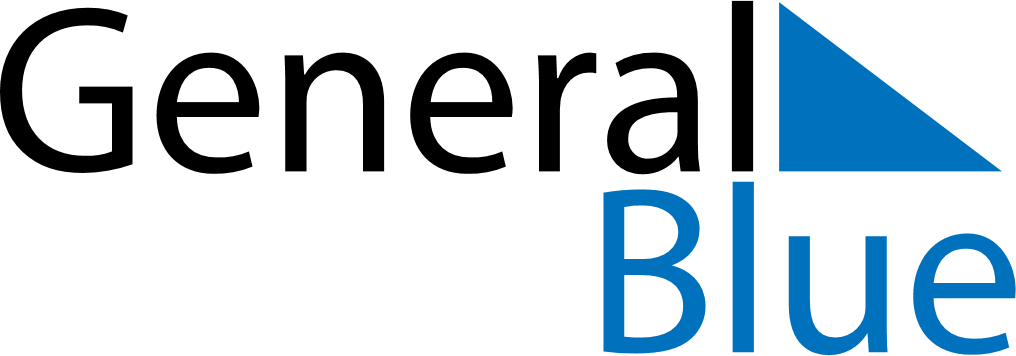 May 2024May 2024May 2024May 2024May 2024May 2024Ruente, Cantabria, SpainRuente, Cantabria, SpainRuente, Cantabria, SpainRuente, Cantabria, SpainRuente, Cantabria, SpainRuente, Cantabria, SpainSunday Monday Tuesday Wednesday Thursday Friday Saturday 1 2 3 4 Sunrise: 7:10 AM Sunset: 9:18 PM Daylight: 14 hours and 8 minutes. Sunrise: 7:08 AM Sunset: 9:19 PM Daylight: 14 hours and 10 minutes. Sunrise: 7:07 AM Sunset: 9:20 PM Daylight: 14 hours and 13 minutes. Sunrise: 7:06 AM Sunset: 9:21 PM Daylight: 14 hours and 15 minutes. 5 6 7 8 9 10 11 Sunrise: 7:04 AM Sunset: 9:22 PM Daylight: 14 hours and 18 minutes. Sunrise: 7:03 AM Sunset: 9:23 PM Daylight: 14 hours and 20 minutes. Sunrise: 7:02 AM Sunset: 9:25 PM Daylight: 14 hours and 22 minutes. Sunrise: 7:00 AM Sunset: 9:26 PM Daylight: 14 hours and 25 minutes. Sunrise: 6:59 AM Sunset: 9:27 PM Daylight: 14 hours and 27 minutes. Sunrise: 6:58 AM Sunset: 9:28 PM Daylight: 14 hours and 29 minutes. Sunrise: 6:57 AM Sunset: 9:29 PM Daylight: 14 hours and 32 minutes. 12 13 14 15 16 17 18 Sunrise: 6:56 AM Sunset: 9:30 PM Daylight: 14 hours and 34 minutes. Sunrise: 6:55 AM Sunset: 9:31 PM Daylight: 14 hours and 36 minutes. Sunrise: 6:54 AM Sunset: 9:32 PM Daylight: 14 hours and 38 minutes. Sunrise: 6:52 AM Sunset: 9:33 PM Daylight: 14 hours and 40 minutes. Sunrise: 6:51 AM Sunset: 9:34 PM Daylight: 14 hours and 43 minutes. Sunrise: 6:50 AM Sunset: 9:36 PM Daylight: 14 hours and 45 minutes. Sunrise: 6:49 AM Sunset: 9:37 PM Daylight: 14 hours and 47 minutes. 19 20 21 22 23 24 25 Sunrise: 6:49 AM Sunset: 9:38 PM Daylight: 14 hours and 49 minutes. Sunrise: 6:48 AM Sunset: 9:39 PM Daylight: 14 hours and 50 minutes. Sunrise: 6:47 AM Sunset: 9:40 PM Daylight: 14 hours and 52 minutes. Sunrise: 6:46 AM Sunset: 9:41 PM Daylight: 14 hours and 54 minutes. Sunrise: 6:45 AM Sunset: 9:42 PM Daylight: 14 hours and 56 minutes. Sunrise: 6:44 AM Sunset: 9:43 PM Daylight: 14 hours and 58 minutes. Sunrise: 6:44 AM Sunset: 9:44 PM Daylight: 14 hours and 59 minutes. 26 27 28 29 30 31 Sunrise: 6:43 AM Sunset: 9:44 PM Daylight: 15 hours and 1 minute. Sunrise: 6:42 AM Sunset: 9:45 PM Daylight: 15 hours and 3 minutes. Sunrise: 6:41 AM Sunset: 9:46 PM Daylight: 15 hours and 4 minutes. Sunrise: 6:41 AM Sunset: 9:47 PM Daylight: 15 hours and 6 minutes. Sunrise: 6:40 AM Sunset: 9:48 PM Daylight: 15 hours and 7 minutes. Sunrise: 6:40 AM Sunset: 9:49 PM Daylight: 15 hours and 9 minutes. 